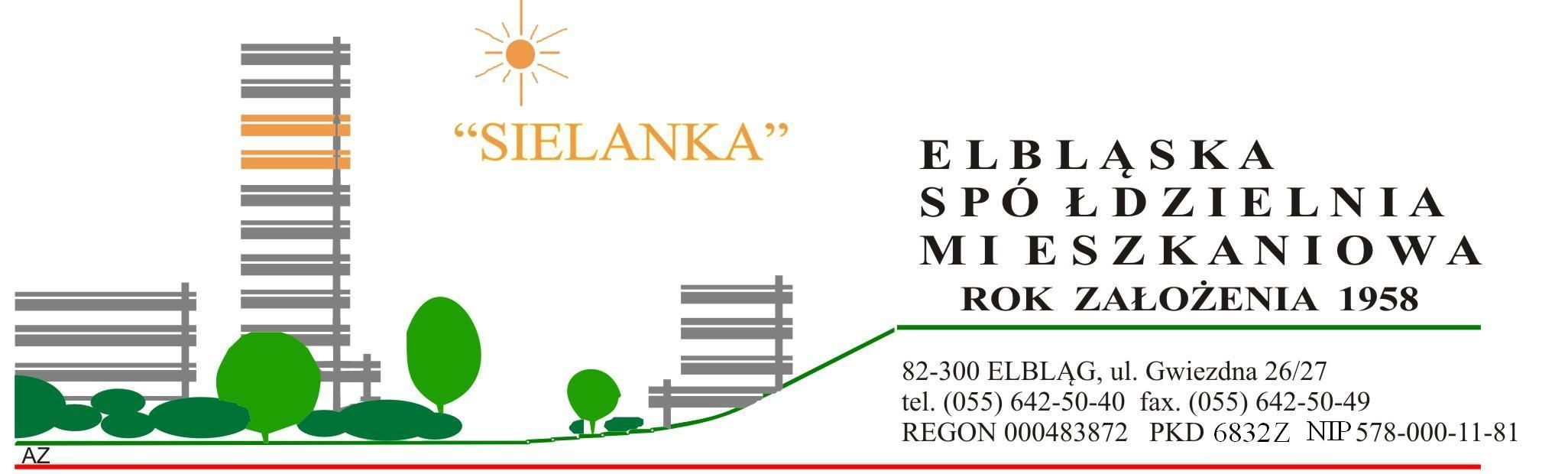 Elbląg, dnia ……………………..........................................                                                                           (imię i nazwisko)                                                                                   OŚWIADCZENIE DOT. CZŁONKOSTWA W SPÓŁDZIELNINiniejszym oświadczam, że przysługuje mi spółdzielcze własnościowe prawo do lokalu mieszkalnego (udział*) położonego w Elblągu przy ul. ………..………………………………i działając na podstawie art. 3 ust. 5 Ustawy o Spółdzielniach Mieszkaniowych wnoszę o stwierdzenie mojego członkostwa w Elbląskiej Spółdzielni Mieszkaniowej „Sielanka” z siedzibą w Elblągu.Data i miejsce urodzenia: ……………………………………………………………………….PESEL: ……..…………………………………………..……………………………………….Adres korespondencyjny: ……………………………………………………………………….…………………………………………………………………………………………………...Oświadczam, że w związku z przyjęciem mnie w poczet Członków Spółdzielni zobowiązuję się stosować do przepisów Statutu, regulaminów, uchwał Walnego Zgromadzenia oraz postanowień zasad użytkowania lokali.ESM „Sielanka” z siedzibą w Elblągu przy ul. Gwiezdnej 26/27 jako administrator danych osobowych jest uprawniona do przetwarzania danych osobowych swoich członków dla realizacji celów statutowych i podlega przepisom ustawy z dnia 29.08.1997 r. o ochronie danych i aktom wykonawczym wydanym na jej podstawie.Każdy Członek Spółdzielni, którego dane te dotyczą ma prawo do wglądu w swoje dane, żądania ich uzupełnienia, uaktualnienia i sprostowania.                                                                                                                ………………………...                                                                                                                                                                                                          (własnoręczny podpis)Nadany numer członkowski:………………………….….*niepotrzebne skreślić